ເປົ້າໝາຍ ແລະ ແຜນການສອນປະຈຳອາທິດ: ໂມດູນ 9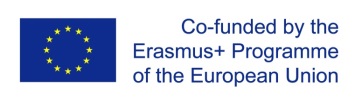 ການຮັບປະກັນຄຸນນະພາບ ແລະ ການວາງແຜນໃນລະບົບອາຊີວະສຶກສາ (ລວມທັງການສັງເກດ, ເຕັກນິກການປະເມີນຕົນເອງ, ການນຳໃຊ້ ECTS ແລະ EU Tuning Framework ໃນການສ້າງແບບແຜນ)ລາຍຊື່ຄູຝຶກສອນ:	ຫງຽວນ ທີ ລານ ພູງຫງຽວນ ທີ ທັມຄວາມຕ້ອງການບົດຮຽນ:	02 ECTS (60 ຊົ່ວໂມງ) (1 ຊົ່ວໂມງຮຽນແມ່ນ 60 ນາທີ)15 ຊົ່ວໂມງ ສຳລັບການຮຽນໃນຫ້ອງຮຽນ45 ຊົ່ວໂມງ ສຳລັບການຮຽນດ້ວຍຕົນເອງຈຳນວນບົດຮຽນ: 	03ບົດທີ 1ພາບລວມຂອງການຮັບປະກັນຄຸນນະພາບໃນການຝຶກອົບຮົມວິຊາຊີບຄວາມຕ້ອງການຂອງບົດຮຽນ: 5 ຊົ່ວໂມງ ສຳລັບການຮຽນໃນຫ້ອງຮຽນ, 15 ຊົ່ວໂມງ ສຳລັບການຮຽນດ້ວຍຕົນເອງເປົ້າໝາຍຂອງບົດຮຽນ:	ຜູ້ເຂົ້າຮ່ວມຈະສາມາດ:ກຳນົດຢ່າງຈະແຈ້ງ ຄຸນລັກສະນະຂອງການຮັບປະກັນຄຸນນະພາບ ແລະ ຄຸນນະພາບອະທິບາຍ QA ໃນ VET ແລະ ກຳນົດຈຸດປະສົງຂອງກິດຈະກຳ ຂອງ QA ໃນ VET ແລະ European QA ໃນ VETສະແດງໃຫ້ເຫັນວິທີການໃນກິດຈະກຳ QA ໃນ VET ໃນປະຈຸບັນ.ອະທິບາຍອົງປະກອບພື້ນຖານຂອງ QA ໃນ VET ໃນປະຈຸບັນ (ໃນປະເທດຫວຽດນາມກໍ່ຄືໃນເອີຣົບ)ກຳນົດພາລະບົດບາດຂອງ QA ໃນ VET ໃນປະຈຸບັນ.ຮັບເອົາການແກ້ໄຂ ເພື່ອປັບປຸງກິດຈະກຳຂອງ QA ໃນ VET ໃນປະຈຸບັນ.ຄຳແນະນຳກ່ຽວກັບການສິດສອນ (ແຜນການສອນສຳລັບຄູຝຶກ):ບົດທີ 2ສ່ວນປະກອບທີ່ສຳຄັນໃນການກຳນົດລະບົບການຮັບປະກັນຄຸນນະພາບຄວາມຕ້ອງການຂອງບົດຮຽນ: 5 ຊົ່ວໂມງ ສຳລັບການຮຽນໃນຫ້ອງຮຽນ, 15 ຊົ່ວໂມງ ສຳລັບການຮຽນດ້ວຍຕົນເອງເປົ້າໝາຍຂອງບົດຮຽນ:	ຜູ້ເຂົ້າຮ່ວມຈະສາມາດ:ວິເຄາະລັກສະນະຂອງສ່ວນປະກອບ ສຳລັບການກຳນົດລະບົບການຮັບປະກັນຄຸນນະພາບ ໃນການຝຶກອົບຮົມວິຊາຊີບຢ່າງຖືກຕ້ອງກຳນົດສະຖາບັນທີ່ຖືກຕ້ອງເໝາະສົມກັບມາດຖານຂອງລະບົບການຮັບປະກັນຄຸນນະພາບອອກແບບວິທີການ ແລະ ມາດຖານຂອງການຮັບປະກັນຄຸນນະພາບໃນລະບົບອາຊີວະສຶກສາປະຕິບັດການປູກຈິດສຳນຶກໃນການຮຽນຮູ້ຄຳແນະນຳກ່ຽວກັບການສິດສອນ (ແຜນການສອນສຳລັບຄູຝຶກ):ບົດທີ 3ແຜນການຮຽນ-ການສອນໃນລະບົບອາຊີວະສຶກສາຄວາມຕ້ອງການຂອງບົດຮຽນ: 5 ຊົ່ວໂມງ ສຳລັບການຮຽນໃນຫ້ອງຮຽນ, 15 ຊົ່ວໂມງ ສຳລັບການຮຽນດ້ວຍຕົນເອງເປົ້າໝາຍຂອງບົດຮຽນ:	ຜູ້ເຂົ້າຮ່ວມຈະສາມາດ:ນຳສະເໜີເນື້ອໃນຂອງແຜນວຽກ ແລະ ແຜນການສອນການອອກແບບໂຄງຮ່າງການເຮັດວຽກ ສຳລັບຫົວຂໍ້ໃດໜຶ່ງ ແລະ ແຜນການສອນບົດຮຽນໃດໜຶ່ງ ໄດ້ຢ່າງດີມີຄວາມຫ້າວຫັນໃນການສິດສອນຄຳແນະນຳກ່ຽວກັບການສິດສອນ (ແຜນການສອນສຳລັບຄູຝຶກ):ລ/ດເນື້້ອໃນວິທີການສອນອຸປະກອນການສອນເວລາຄວາມຄາດຫວັງຜົນໄດ້ຮັບ1ແນວຄິດກ່ຽວກັບຄຸນນະພາບ, ຄຸນນະພາບໃນການຝຶກອົບຮົມວິຊາຊີບການສົນທະນາກັນການບັນຍາຍຜູ້ເຂົ້າຮ່ວມ:ປຶກສາຫາລືເລື່ອງແນວຄວາມຄິດກ່ຽວກັບຄຸນນະພາບ, ຄຸນນະພາບໃນການຝຶກອົບຮົມວິຊາຊີບອອກແບບການນຳສະເໜີກ່ຽວກັບແນວຄິດຂອງຄຸນນະພາບ, ຄຸນນະພາບໃນການຝຶກອົບຮົມວິຊາຊີບເຮັດການນຳສະເໜີກ່ຽວກັບແນວຄິດຂອງຄຸນນະພາບ, ຄຸນນະພາບໃນການຝຶກອົບຮົມວິຊາຊີບ (ຕາມແຕ່ລະກຸ່ມ)ອາຈານສອນ: ຈັດການເຮັດວຽກເປັນກຸ່ມ, ສັງເກດ, ໃຫ້ຄຳປຶກສາ ແລະສະຫຼຸບຄຳຕິຊົມໂປຣເຈັກເຕີເອກະສານປະກອບແລັບທອບ- ກະດານຂາວ- ເຈ້ຍ A0, A450 ນາທີຜູ້ເຂົ້າຮ່ວມເຂົ້າໃຈແນວຄວາມຄິດ ແລະ ນຳສະເໜີ ຄຳນິຍາມຂອງ Conception ຂອງຄຸນນະພາບ, ຄຸນນະພາບໃນການຝຶກອົບຮົມວິຊາຊີບ2ການປະກັນຄຸນະພາບຂອງ VET ໃນປະເທດຫວຽດນາມ ແບບປະເທດເອີຣົບ ໃນປະຈຸບັນ.ການສົນທະນາກັນການບັນລະຍາຍຜູ້ເຂົ້າຮ່ວມ:ປຶກສາຫາລືກ່ຽວກັບການຮັບປະກັນຄຸນນະພາບຂອງ VET ຢູ່ຫວຽດນາມກໍ່ຄືໃນປະຈຸບັນຂອງປະເທດເອີຣົບອອກແບບການນຳສະເໜີ ກ່ຽວກັບການປະກັນຄຸນະພາບຂອງ VET ໃນປະເທດຫວຽດນາມກໍ່ຄື ໃນເອີຣົບໃນປະຈຸບັນເຮັດການນຳສະເໜີກ່ຽວກັບການປະກັນຄຸນະພາບຂອງ VET ໃນປະເທດຫວຽດນາມກໍ່ຄື ໃນເອີຣົບ ໃນປະຈຸບັນ (ເປັນແຕ່ລະກຸ່ມ)ອາຈານສອນ: ຈັດການເຮັດວຽກເປັນກຸ່ມ, ສັງເກດ, ໃຫ້ຄຳປຶກສາ ແລະສະຫຼຸບຄຳຕິຊົມໂປຣເຈັກເຕີເອກະສານປະກອບແລັບທອບ- ກະດານຂາວ- ເຈ້ຍ A0, A450 ນາທີຜູ້ເຂົ້າຮ່ວມອະທິບາຍ QA ໃນ VET ແລະ ກຳນົດຈຸດປະສົງຂອງກິດຈະກຳ ຂອງ QA ໃນ VET ແລະ European QA ໃນ VET3ແນວທາງການເຂົ້າຫາ QA ໃນ VETການສົນທະນາກັນການບັນລະຍາຍຜູ້ເຂົ້າຮ່ວມ:ສົນທະນາກ່ຽວກັບແນວທາງການເຂົ້າຫາ QA ໃນ VETອອກແບບການນຳສະເໜີ ກ່ຽວກັບແນວທາງການເຂົ້າໄປຫາ QA ໃນ VETເຮັດບົດນຳສະເໜີ ກ່ຽວກັບແນວທາງການເຂົ້າຫາ QA ໃນ VET(ຕາມແຕ່ລະກຸ່ມ)ອາຈານສອນ: ຈັດການເຮັດວຽກເປັນກຸ່ມ, ສັງເກດ, ໃຫ້ຄຳປຶກສາ ແລະສະຫຼຸບຄຳຕິຊົມໂປຣເຈັກເຕີເອກະສານປະກອບແລັບທອບ- ກະດານຂາວ- ເຈ້ຍ A0, A450 ນາທີຜູ້ເຂົ້າຮ່ວມສະແດງແນວທາງໃນກິດຈະກຳ QA ໃນ VET ໃນປະຈຸບັນ.4ອົງປະກອບຫຼັກຂອງ QA ໃນ VET ຢູ່ປະເທດຫວຽດນາມ ແລະ ສະຫະພາບເອີຣົບ (EU)ການສົນທະນາກັນການບັນລະຍາຍຜູ້ເຂົ້າຮ່ວມ:ປຶກສາຫາລືກ່ຽວກັບອົງປະກອບຫຼັກຂອງ QA ໃນ VET ຢູ່ຫວຽດນາມ ແລະ ສະຫະພາບເອີຣົບອອກແບບການນຳສະເໜີ ກ່ຽວກັບອົງປະກອບຫຼັກຂອງ Vet QA ໃນປະເທດຫວຽດນາມແລະອີຢູເຮັດບົດ ນຳ ສະ ເໜີ ກ່ຽວກັບອົງປະກອບຫຼັກຂອງ QA ໃນ VET ຢູ່ຫວຽດນາມ ແລະ ສະຫະພາບເອີຣົບ(ຕາມແຕ່ລະກຸ່ມ)ອາຈານສອນ: ຈັດການເຮັດວຽກເປັນກຸ່ມ, ສັງເກດ, ໃຫ້ຄຳປຶກສາ ແລະສະຫຼຸບຄຳຕິຊົມໂປຣເຈັກເຕີເອກະສານປະກອບແລັບທອບ- ກະດານຂາວ- ເຈ້ຍ A0, A450 ນາທີຜູ້ເຂົ້າຮ່ວມອະທິບາຍອົງປະກອບພື້ນຖານຂອງ QA ໃນ VET ໃນປະຈຸບັນ (ໃນປະເທດຫວຽດນາມກໍ່ຄືໃນເອີຣົບ)5ພາລະບົດບາດຂອງ QAການສົນທະນາກັນການບັນລະຍາຍຜູ້ເຂົ້າຮ່ວມ:ສົນທະນາພາລະບົດບາດຂອງ QAອອກແບບການນຳສະເໜີ ກ່ຽວກັບບົດບາດຂອງ QAເຮັດບົດການນຳສະເໜີກ່ຽວກັບບົດບາດຂອງ QAໂປຣເຈັກເຕີເອກະສານປະກອບແລັບທອບ- ກະດານຂາວ- ເຈ້ຍ A0, A450 ນາທີຜູ້ເຂົ້າຮ່ວມ ກຳນົດພາລະບົດບາດຂອງ QA ໃນ VET ໃນປະຈຸບັນ.6ວິທີການແກ້ໄຂເພື່ອປັບປຸງ VET QA ຢູ່ປະເທດຫວຽດນາມການສົນທະນາກັນການບັນລະຍາຍຜູ້ເຂົ້າຮ່ວມ:ປຶກສາຫາລືວິທີການແກ້ໄຂເພື່ອປັບປຸງ VET QA ຢູ່ປະເທດຫວຽດນາມອອກແບບການນຳສະເໜີ ກ່ຽວກັບການແກ້ໄຂ ເພື່ອປັບປຸງ VET QA ໃນປະເທດຫວຽດນາມເຮັດບົດນຳສະເໜີກ່ຽວກັບວິທີແກ້ໄຂເພື່ອປັບປຸງ VET QA ໃນປະເທດຫວຽດນາມໂປຣເຈັກເຕີເອກະສານປະກອບແລັບທອບ- ກະດານຂາວ- ເຈ້ຍ A0, A450 ນາທີຜູ້ເຂົ້າຮ່ວມ ຮັບເອົາວິທີການແກ້ໄຂເພື່ອປັບປຸງກິດຈະກຳ QA ໃນ VET ໃນປະຈຸບັນ.7ຮຽນດ້ວຍຕົນເອງ900 ນາທີລ/ດເນື້້ອໃນວິທີການສອນອຸປະກອນການສອນເວລາຄວາມຄາດຫວັງຜົນໄດ້ຮັບ1ກຳນົດພາລະກິດຂອງສະຖາບັນ- ການນຳສະເໜີໂດຍ PPT- ການສົນທະນາກັນ- ເຮັດວຽກເປັນກຸ່ມ- ເຊີງໂຕ້ຕອບໂປຣເຈັກເຕີເອກະສານປະກອບບັດສະແດງຄຳສັບແລັບທັອບ- ກະດານຂາວ- ເຈ້ຍ A0, A460 ນາທີParticipants define the right institute’s mission2ອອກແບບວິທີການຂອງການຮັບປະກັນຄຸນນະພາບໃນລະບົບອາຊີວະສຶກສາ- ການນຳສະເໜີໂດຍ PPT- ການສົນທະນາກັນ- ເຮັດວຽກເປັນກຸ່ມ- ເຊີງໂຕ້ຕອບໂປຣເຈັກເຕີເອກະສານປະກອບບັດສະແດງຄຳສັບແລັບທັອບ- ກະດານຂາວ- ເຈ້ຍ A0, A480 ນາທີຜູ້ເຂົ້າຮ່ວມອອກແບບວິທີການຮັບປະກັນຄຸນນະພາບ3ອອກແບບມາດຖານຂອງການຮັບປະກັນຄຸນນະພາບໃນລະບົບອາຊີວະສຶກສາ- ການນຳສະເໜີໂດຍ PPT- ການສົນທະນາກັນ- ເຮັດວຽກເປັນກຸ່ມ- ເຊີງໂຕ້ຕອບໂປຣເຈັກເຕີເອກະສານປະກອບບັດສະແດງຄຳສັບແລັບທັອບ- ກະດານຂາວ- ເຈ້ຍ A0, A480 ນາທີຜູ້ເຂົ້າຮ່ວມອອກແບບມາດຖານຂອງການຮັບປະກັນຄຸນນະພາບໃນລະບົບອາຊີວະສຶກສາ ແລະ ໃຫ້ຕົວຢ່າງບາງຢ່າງ4ຝຶກປະຕິບັດ- ການນຳສະເໜີໂດຍ PPT- ການສົນທະນາກັນ- ເຮັດວຽກເປັນກຸ່ມ- ເຊີງໂຕ້ຕອບໂປຣເຈັກເຕີເອກະສານປະກອບບັດສະແດງຄຳສັບແລັບທັອບ- ກະດານຂາວ- ເຈ້ຍ A0, A480 ນາທີຜູ້ເຂົ້າຮ່ວຝຶກປະຕິບັດກັນເປັນກຸ່ມ5 ຮຽນດ້ວຍຕົນເອງ900 ນາທີລ/ດເນື້້ອໃນວິທີການສອນອຸປະກອນການສອນເວລາຄວາມຄາດຫວັງຜົນໄດ້ຮັບ1ຄູ່ມືໃນການອອກແບບແຜນການສອນຂອງບົດຮຽນ11.1. ຄູ່ມືສຳລັບການອອກແບບແຜນເລີ່ມຕົ້ນຂອງບົດຮຽນ- ການນຳສະເໜີໂດຍ PPT- ການສົນທະນາກັນ- ເຮັດວຽກເປັນກຸ່ມ- ເຊີງໂຕ້ຕອບໂປຣເຈັກເຕີເອກະສານປະກອບບັດສະແດງຄຳສັບແລັບທັອບ- ກະດານຂາວ- ເຈ້ຍ A0, A450 ນາທີຜູ້ເຂົ້າຮ່ວມມີຄວາມເຂົ້າໃຈກ່ຽວກັບແນວຄວາມຄິດ ແລະ ຂັ້ນຕອນຕ່າງໆໃນການອອກແບບແຜນການເລີ່ມຕົ້ນຂອງບົດຮຽນ11.2. ຄູ່ມືສຳລັບການອອກແບບວິທີການສິດສອນ- ການນຳສະເໜີໂດຍ PPT- ການສົນທະນາກັນ- ເຮັດວຽກເປັນກຸ່ມ- ເຊີງໂຕ້ຕອບໂປຣເຈັກເຕີເອກະສານປະກອບບັດສະແດງຄຳສັບແລັບທັອບ- ກະດານຂາວ- ເຈ້ຍ A0, A450 ນາທີຜູ້ເຂົ້າຮ່ວມເຂົ້າໃຈແນວຄວາມຄິດ ແລະ ຂັ້ນຕອນໃນການນຳສະເໜີ ວິທີການສິດສອນ11.3. ຄູ່ມືສຳລັບການອອກແບບແຜນສະຫຼຸບ- ການນຳສະເໜີໂດຍ PPT- ການສົນທະນາກັນ- ເຮັດວຽກເປັນກຸ່ມ- ເຊີງໂຕ້ຕອບໂປຣເຈັກເຕີເອກະສານປະກອບບັດສະແດງຄຳສັບແລັບທັອບ- ກະດານຂາວ- ເຈ້ຍ A0, A450 ນາທີຜູ້ເຂົ້າຮ່ວມເຂົ້າໃຈແນວຄວາມຄິດ ແລະ ຂັ້ນຕອນໃນການນຳສະເໜີ ແບບແຜນສະຫຼຸບ2ຝຶກປະຕິບັດການອອກແບບແຜນການຂອງບົດຮຽນ22.1. ຝຶກການອອກແບບສ່ວນເລີ່ມຕົ້ນຂອງບົດຮຽນ- ການນຳສະເໜີໂດຍ PPT- ການສົນທະນາກັນ- ເຮັດວຽກເປັນກຸ່ມ- ເຊີງໂຕ້ຕອບໂປຣເຈັກເຕີເອກະສານປະກອບບັດສະແດງຄຳສັບແລັບທັອບ- ກະດານຂາວ- ເຈ້ຍ A0, A450 ນາທີຜູ້ເຂົ້າຮ່ວມປະຕິບັດການອອກແບບພາກສ່ວນເລີ່ມຕົ້ນຂອງບົດຮຽນ22.2. ຝຶກປະຕິບັດການອອກແບບວິທີການສິດສອນ- ການນຳສະເໜີໂດຍ PPT- ການສົນທະນາກັນ- ເຮັດວຽກເປັນກຸ່ມ- ເຊີງໂຕ້ຕອບໂປຣເຈັກເຕີເອກະສານປະກອບບັດສະແດງຄຳສັບແລັບທັອບ- ກະດານຂາວ- ເຈ້ຍ A0, A450 ນາທີຜູ້ເຂົ້າຮ່ວມຝຶກປະຕິບັດການອອກແບບວິທີການສິດສອນ22.3. ຝຶກປະຕິບັດການອອກແບບວິທີການສະຫຼຸບ- ການນຳສະເໜີໂດຍ PPT- ການສົນທະນາກັນ- ເຮັດວຽກເປັນກຸ່ມ- ເຊີງໂຕ້ຕອບໂປຣເຈັກເຕີເອກະສານປະກອບບັດສະແດງຄຳສັບແລັບທັອບ- ກະດານຂາວ- ເຈ້ຍ A0, A450 ນາທີຜູ້ເຂົ້າຮ່ວມຝຶກປະຕິບັດການອອກແບບວິທີການສະຫຼຸບ3ຮຽນດ້ວຍຕົນເອງ900 ນາທີຜູ້ເຂົ້າຮ່ວມມີສ່ວນຮ່ວມ